Nr.: 240109FURNIZARE INFORMAŢII DE BAZĂ
VM ASSET MANAGEMENT SRL
INFORMAŢII DE IDENTIFICARENumăr de ordine în Registrul Comerţului: J13/1408/2014, atribuit în data de 10.07.2014Cod unic de înregistrare: 33371609Certificat de înregistrare: B2937701, emis pe data de 10.07.2014 si eliberat la data 11.07.2014Adresă sediu social: Municipiul Constanţa, Strada ION LUCA CARAGIALE, Nr. 24, CAMERA 1, Judet ConstanţaContacte sediu social: telefon: 0731/038323Contacte firmă: telefon: 0731/038323Actul de înmatriculare şi autorizare: Rezoluţie director/persoană desemnată nr. 17171 din data 10.07.2014Stare firmă: funcţiuneForma de organizare : societate cu raspundere limitataData ultimei înregistrări în registrul comerţului: 10.07.2014Durată: nedeterminată; SEDIU SOCIALAct sediu: Contract de comodat, nr. F.N. din data 02.07.2014Durata sediului:nelimitat.CAPITAL SOCIALCapital social subscris: 200 RON , integral vărsatNumăr părţi sociale: 20Valoarea unei părţi sociale: 10 RON ASOCIAŢI PERSOANE JURIDICENu există înregistrări.
ASOCIAŢI PERSOANE FIZICEMITEA CRISTIANCalitate: asociat unicCetăţenie: românăData şi locul naşterii: 18.04.1977, Loc. Constanţa, Constanţa, RomâniaSex: masculinAport la capital: 200 RON Aport vărsat total: 200 RON Aport vărsat în  RON : 200 RON Număr parţi sociale: 20Cota de participare la beneficii şi pierderi: 100% / 100%REPREZENTANT acţionar/asociat/membru (PERSOANĂ JURIDICĂ)Nu există înregistrări.
REPREZENTANT acţionar/asociat/membru (PERSOANĂ FIZICĂ)Nu există înregistrări.
Persoane împuternicite (PERSOANE FIZICE)MITEA CRISTIANCalitate: administratorCetăţenie: românăSex: masculinData şi locul naşterii: 18.04.1977, Loc. Constanţa, Constanţa, RomâniaPuteri: DEPLINEAtribuţii de reprezentare: DEPLINĂData numirii: 10.07.2014Durată mandat: nelimitatăDată depunere specimen semnătură: 09.07.2014Temei legal: conf. Legii  nr.31/1990Persoane împuternicite (PERSOANE JURIDICE)Nu există înregistrări.
Administratori judiciari / Lichidatori judiciari/ Lichidatori (PERSOANE JURIDICE)Nu există înregistrări.
CURATOR / CURATOR SPECIALNu există înregistrări.
Activitatea principalăDomeniul de activitate principal: conform codificarii (Ordin 337/2007) Rev. Caen (2)8291 - Activităţi ale agenţiilor de colectare şi a birourilor (oficiilor) de raportare a creditului                                                                                                            CONCORDAT PREVENTIVNu există înregistrări.FAPTE AFLATE SUB INCIDENTA ART 21. LIT. e-h) din L26/1990- Urmărire penală:Nu există înregistrări.
- Dosar penal - trimitere în judecată:Nu există înregistrări.
- Condamnare penală a firmei:Nu există înregistrări.
- Dizolvare firmă:Nu există înregistrări.
- Lichidare firmă:Nu există înregistrări.
- Insolvenţă:Nu există înregistrări.
Informaţiile sunt eliberate din registrul comerţului central computerizat, ţinut de Oficiul Naţional al Registrului Comerţului şi au la bază înregistrările existente în acesta până la data de 10.02.2017
Pentru furnizarea acestor informaţii a fost percepută suma de 8.0 RON
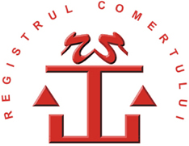 MINISTERUL JUSTIŢIEIOFICIUL NAŢIONAL AL REGISTRULUI COMERŢULUIAdresa: Bucureşti, Bd. Unirii nr. 74, Bl. J3B, sector 3; Telefon: (+40-21) 3160804, Fax: (+40-21) 3160803; Cod poştal: 030837Website: www.onrc.ro; E-mail: onrc@onrc.ro;Cod de Identificare Fiscala: 14942091;